                                                                                                                                Tuesday 14th July 2020Dear Parents and Carers,We hope you are all well and staying safe. After what seems much longer than four months we finally reach the end of a much disrupted school year.  Although we have been able to provide some education via the website and learning packs as well as being able to offer places in school to most children (in addition to the home schooling done by parents and carers in difficult circumstances), this is clearly not the same level of teaching and learning that children would be used to and there will be much work to be done to enable all pupils to catch up as quickly as possible.  Many children have also missed their friends and had limited opportunities to socialise and that also will have had an impact.  It will take a little while for all children to settle back into the school routine and we intend our recovery curriculum for the Autumn term to be as supportive as possible of children’s emotional wellbeing as well as providing the right level of support and challenge needed to enable children to get back on track.Arrangements for September       OverviewSchool closes for the Summer break on Friday 17th July.  There will be no provision for any pupils over the Summer holiday.No work will be published on the website over the holidays but there will be some summer activity ideas and links posted on Facebook and Twitter or on your child’s class page.  School reopens to all year groups on Wednesday 2nd September.  Nursery and Reception will have a phased return – the Early Years team are contacting those families separately.Attendance from September is compulsory.  You will be fined if you do not send your child to school.  Please follow the normal procedures to inform us if your child will be absent due to illness.Please see below for term dates and training days for 2020/21.Health and SafetyPlease see attached a flowchart that shows the Public Health System of Controls.  You must inform the school of your child or a member of the family develops symptoms of Covid-19 and you must immediately follow the Test and Trace procedure.If a child tests positive then the whole year group bubble, including staff who work in the bubble, will have to self-isolate for 14 days and follow the Test and Trace procedures.Other members of the household of a child in a bubble that has been closed for 14 days do not need to self-isolate unless their own child develops symptoms or tests positive.The school has a detailed risk assessment in place which provides more information about the measures we have taken to ensure that school is safe and the robust procedures are in place should anyone develop symptoms of Covid-19.  This is available to view on the website under Coronavirus Updates.If your child’s doctor has identified them as extremely clinically vulnerable, your child will require a personalised risk assessment.  Please contact Mrs. Stokes in the office as soon as possible, if you think this will apply.Medicines will be administered by Mrs. Stokes in the child’s ‘bubble’ area.  Children will not need to go to the office to receive medicines.School has installed additional liquid soap and hand sanitiser dispensers throughout school and in both classrooms and shared areas.  There are paper towel dispensers next to each sink and bins with lids to dispose of tissues and paper towels.There is no need for children to being their own hand sanitiser from home.Children will continue to wash their hands regularly throughout the day.We have had enhanced cleaning during the recent reopening of schools.  This includes a clean of each classroom/shared area over lunchtime.  Teachers also have disinfectant sprays and wipes to clean surfaces, door handles etc. throughout the day.There will be no assemblies or other large gatherings, for the time being.PE will be outside and all equipment will be cleaned after use. ClassroomsChildren will be in classes and operate as year group ‘bubbles’.  The year group will have break and lunch together and separately from other year groups. Children will not be allowed to move around school to other phase areas or be taught in mixed groups, including after school clubs.  Bubbles will have their own designated set of toilets.Following the government guidelines children will be sat facing forward and in rows.As during the last few months children will have their own plastic wallet of equipment.School uniform rules will apply.  As you know we have changed the uniform slightly (see below).  Because of school closure and not wanting to put parents under any increased financial pressure after the recent crisis, we have decided that this new uniform will not be compulsory until September 2021.  However, we encourage you to make the changes when children require new clothes.You will receive an updated home-school agreement to sign.  We will issue paper copies of these in the first week back at school.Please see below for staggered start and finish times.  It is essential that parents stick to the times and follow the one way systems for each year group.  We also ask that you socially distance when on the school grounds.  One adult only for drop off and pick up please.Children can bring coats, bags and water bottles to school again from September.Children can come to school on bikes and scooters as long as they are left in the bike shelter and not brought onto the playground.Year 6 children can be unaccompanied but parents of children new to year 6 must sign a consent form.  This will be issued by the Year 6 teachers during the first week back.  Until the form is returned all Year 6 children must come to school and be collected by an adult.Lunchtimes/Breakfast ClubAt lunchtimes children will eat in their classrooms and then have a 30 minute break outside.  All the usual lunch payment rules apply from September.  School meal prices remain the same for the time being: £2.20.  This will be reviewed in December.The school kitchen will be fully open and hot meals will be served.Children can bring packed lunches from home.There will not be a breakfast club for the time being as this involves children from different year groups mixing.  We will review breakfast club provision during the first few weeks of term.School Office/CommunicationThe school office will remain closed.  Please do not visit the office but phone or email.  Parents will not be allowed into the school building for the time being.        Inclusion Support/SENAll inclusion support including Thrive sessions will continue as normal.  Children who are identified as needing some additional support to settle back in to school will also receive this.  If you have any worries or concerns about your child’s wellbeing during since schools have been closed or are worried about their return to school please contact Mrs. Smith (SENDCo) or Mrs. Stringer (Parent Support and Safeguarding) who will be happy to discuss any concerns you have.If you have any concerns about your child’s education, catch-up or the school curriculum please contact your child’s teacher in the first instance, the phase leader or Mrs. McCrae and Mr. Bullock.The school has a number of children supported for all or part of the day by Learning Support Assistant and this will continue.All specialist interventions will continue in year group bubbles.The usual behaviour rules and rewards will continue.The CurriculumWe will maintain a broad and balanced curriculum, including Sports Coaching from Kixx.Children will continue to have lessons based in Topics for the Foundation Subjects, but these will focus on the most important learning objectives for Autumn Term.Music Hub staff will deliver theory lessons until it is safe to use instruments again.There will be no school trips for Autumn term.Our focus this year has been Reading throughout school and we will continue this from September.To enable catch-up, children who have Read, Write Inc. Phonics lessons will have two sessions a day from September.Children will be assessed in the normal way – during lessons and via termly tests.We continue to wait for more details about the government’s tuition scheme and will provide you with more information about how that will work in school in September.If you have any concerns about your child’s education, catch-up or the school curriculum please contact your child’s teacher in the first instance, the phase leader or Mrs. McCrae and Mr. Bullock.The school’s leadership structure is available on the website.Finally, I would like to thank all the staff at Lakeside Primary Academy and all our children, parents and carers for your hard work and support through a difficult time.  We are looking forward to having our school community back together again.  Rest assured that, although some aspects of school will be different for the time being and no doubt many children and parents will be feeling anxious about returning to school after such a long time, we will do everything we can to make the reintroduction to school as smooth and supportive as possible.See you in September.Yours sincerely, Mr. J BullockHead TeacherStaggered start/finish timesLakeside Primary Academy school uniform from September 2020School uniform:Dark grey trousers, skirt or pinafore dressLight blue polo shirtNavy jumper or cardigan, preferably with school badgeJumpers with the new academy logo are available to buy from: https://designboxuk.com(You can also order over the phone on: 01302 364144)Black shoes onlyPE Kit:Plain black or navy shorts or jogging bottoms of those coloursWhite T-shirt or polo shirtBlack trainers or pumpsChildren are NOT allowed to wear:TrainersBootsFlip-flopsJogging bottomsJewellery – except stud earrings which must be removed or covered for PEWristbands or bracelets – please notify the class teacher if any jewellery needs to be worn for religious reasons.Any other clothing that is not school uniform.If you require financial support to purchase school uniform the school is able to provide assistance in certain cases.  If you would like to discuss this confidentially please make an appointment with Mrs.  Stringer, the Parent Support Advisor.HOLIDAY PATTERN 2020-2021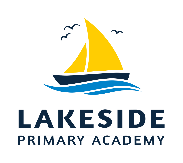 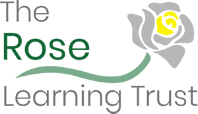                     Lakeside Primary AcademyYear groupStartFinishInOutY68.302.50Forest schoolBike shed pathY58.403.00Forest schoolBike shed pathY48.302.50School DriveSchool DriveY38.403.00School DriveSchool DriveY28.502.40Main path to Y2 fire doorsSchool DriveY18.502.40Forest SchoolBike shed pathReception9.003.00EY playground gatesEY playground gatesNursery9.00 – 11.3012.30 – 3.00F1 AM/PM pick up/drop off via main unit entrance and bike shed pathF1 AM/PM pick up/drop off via main unit entrance and bike shed pathSEPTEMBERSEPTEMBERSEPTEMBERSEPTEMBERSEPTEMBERSEPTEMBERSEPTEMBEROCTOBEROCTOBEROCTOBEROCTOBEROCTOBEROCTOBEROCTOBERNOVEMBERNOVEMBERNOVEMBERNOVEMBERNOVEMBERNOVEMBERNOVEMBERMTWTFSSMTWTFSSMTWTFSS12345612341789101112135678910112345678141516171819201213141516171891011121314152122232425262719202122232425161718192021222829302627282930312324252627282930DECEMBERDECEMBERDECEMBERDECEMBERDECEMBERDECEMBERDECEMBERJANUARYJANUARYJANUARYJANUARYJANUARYJANUARYJANUARYFEBRUARYFEBRUARYFEBRUARYFEBRUARYFEBRUARYFEBRUARYFEBRUARYMTWTFSSMTWTFSSMTWTFSS123456123123456778910111213456789108910111213141415161718192011121314151617151617181920212122232425262718192021222324222324252627282829303125262728293031MARCHMARCHMARCHMARCHMARCHMARCHMARCHAPRILAPRILAPRILAPRILAPRILAPRILAPRILMAYMAYMAYMAYMAYMAYMAYMTWTFSSMTWTFSSMTWTFSS1234567123412891011121314567891011345678915161718192021121314151617181011121314151622232425262728192021222324251718192021222329303126272829302425262728293031JUNEJUNEJUNEJUNEJUNEJUNEJUNEJULYJULYJULYJULYJULYJULYJULYAUGUSTAUGUSTAUGUSTAUGUSTAUGUSTAUGUSTAUGUSTMTWTFSSMTWTFSSMTWTFSS1234561234178910111213567891011234567814151617181920121314151617189101112131415212223242526271920212223242516171819202122282930262728293031232425262728293031INSET Training Days INSET Training Days INSET Training Days INSET Training Days INSET Training Days INSET Training Days INSET Training Days INSET Training Days INSET Training Days INSET Training Days INSET Training Days INSET Training Days INSET Training Days INSET Training Days INSET Training Days INSET Training Days INSET Training Days INSET Training Days INSET Training Days INSET Training Days INSET Training Days INSET Training Days School Holiday or Bank HolidaySchool Holiday or Bank HolidaySchool Holiday or Bank HolidaySchool Holiday or Bank HolidaySchool Holiday or Bank HolidaySchool Holiday or Bank HolidaySchool Holiday or Bank HolidaySchool Holiday or Bank HolidaySchool Holiday or Bank HolidaySchool Holiday or Bank HolidaySchool Holiday or Bank HolidaySchool Holiday or Bank HolidaySchool Holiday or Bank HolidaySchool Holiday or Bank HolidaySchool Holiday or Bank HolidaySchool Holiday or Bank HolidaySchool Holiday or Bank HolidaySchool Holiday or Bank HolidaySchool Holiday or Bank HolidaySchool Holiday or Bank HolidaySchool Holiday or Bank HolidaySchool Holiday or Bank HolidayYear 6 SATs Week Year 6 SATs Week Year 6 SATs Week Year 6 SATs Week Year 6 SATs Week Year 6 SATs Week Year 6 SATs Week Year 6 SATs Week Year 6 SATs Week Year 6 SATs Week Year 6 SATs Week Year 6 SATs Week Year 6 SATs Week Year 6 SATs Week Year 6 SATs Week Year 6 SATs Week Year 6 SATs Week Year 6 SATs Week Year 6 SATs Week Year 6 SATs Week Year 6 SATs Week Year 6 SATs Week 